SVEUČILIŠTE U ZAGREBUPRIRODOSLOVNO-MATEMATIČKI FAKULTETGeološki OdsjekTerenska nastava iz Geologije II (41037 - dio Bucković & Kurtanjek)(05. - 07.6.2018. -  Lika i Dalmacija)1. dan1. Trnovac/Brušane - gornjokarbonski klastiti2. Baške Oštarije - gornjopermski dolomiti, Brušansko-oštarijski rasjed (gornjopermski dolomiti/gornjojurski vapnenci), srednjopermski klastiti, donjotrijaski ("sajski") klastiti, srednjotrijaski ("anizički") karbonati, gornjotrijaska ("karnička") emerzija - gornjotrijaski klastiti, gornjotrijaski dolomiti ("Hauptdolomiti"), donjojurski ("lijaski") karbonati, donjojurski "Lithiotis" vapnenci;2. dan3. Svilaja - donjotrijaski ("sajski i kampilski") klastiti, srednjotrijaske "Pietra verde", gornjotrijaska ("karnička") emerzija - gornjotrijaske karbonatne breče, gornjotrijaski dolomiti ("Hauptdolomiti"), donjojurski "Lithiotis" vapnenci, gornjojurski ("malmski", "kladokoropsis") vapnenci, gornjojurske "Lemeš" naslage, donjokredni vapnenci;3. dan4. Kruševo - oligocenski "Promina" konglomerati;5. Pag - gornjokredni "rudistni" vapnenci, gornjokredna emerzija, eocenski miliolidni, alveolinski, numulitni i diskociklinski vapnenci, prijelazne naslage, fliš;6. Velebit - oligocenske "Jelar" breče;7. Vrace - srednjotrijaski ("ladinički", "diploporni") vapnenci, gornjotrijaska ("karnička") emerzija - boksiti, gornjotrijaski transgresivni brečokonglomerati, gornjotrijaski dolomiti ("Hauptdolomiti"), donjojurski ("lijaski") karbonati, donjojurski "mrljasti" vapnenci.Opći zadaci uz svaku točku promatranja:1) Orijentacija na karti2) Promatranje i uzorkovanje izdanaka, te vođenje zajedničkih i osobnih bilješki (terenskog dnevnika)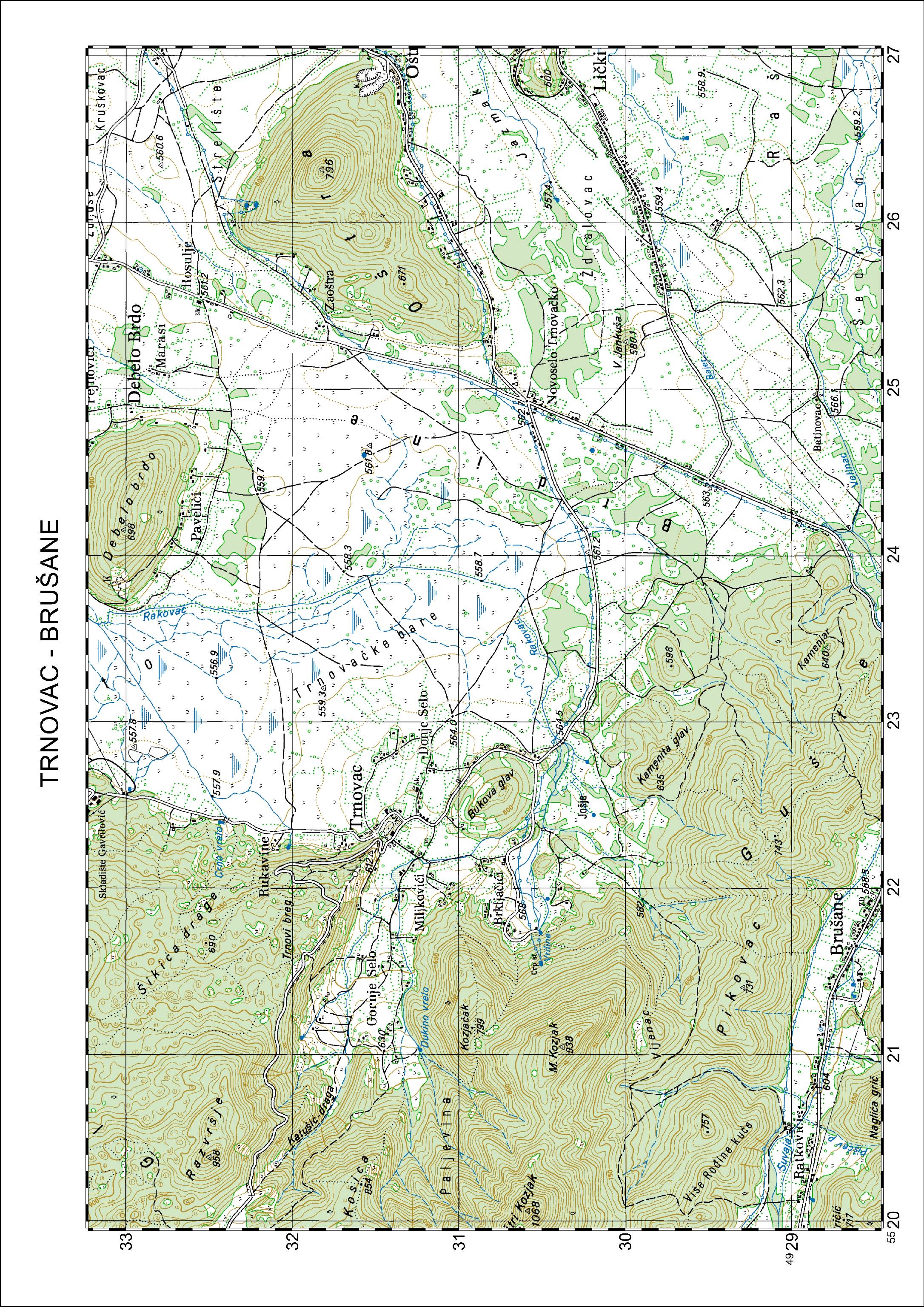 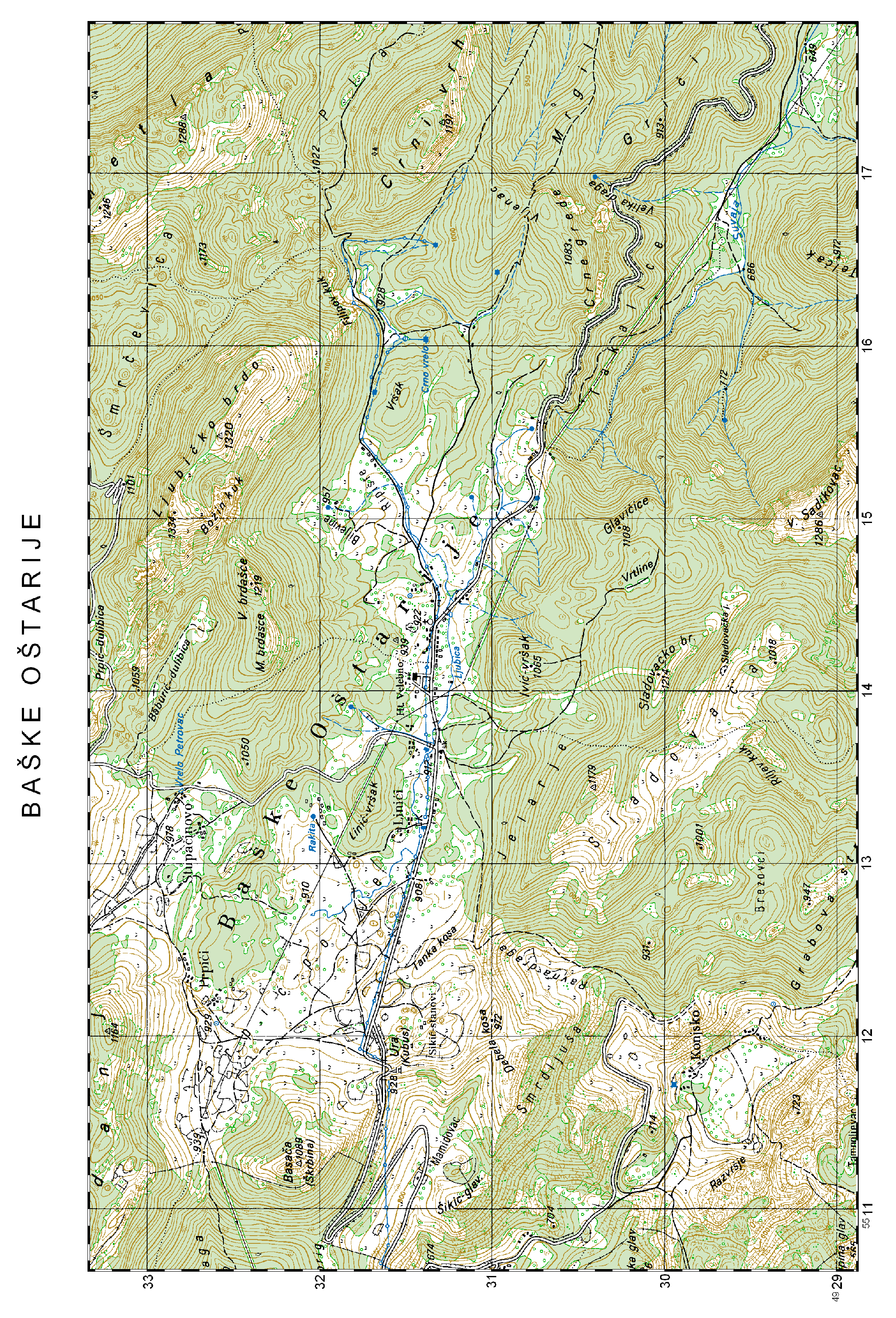 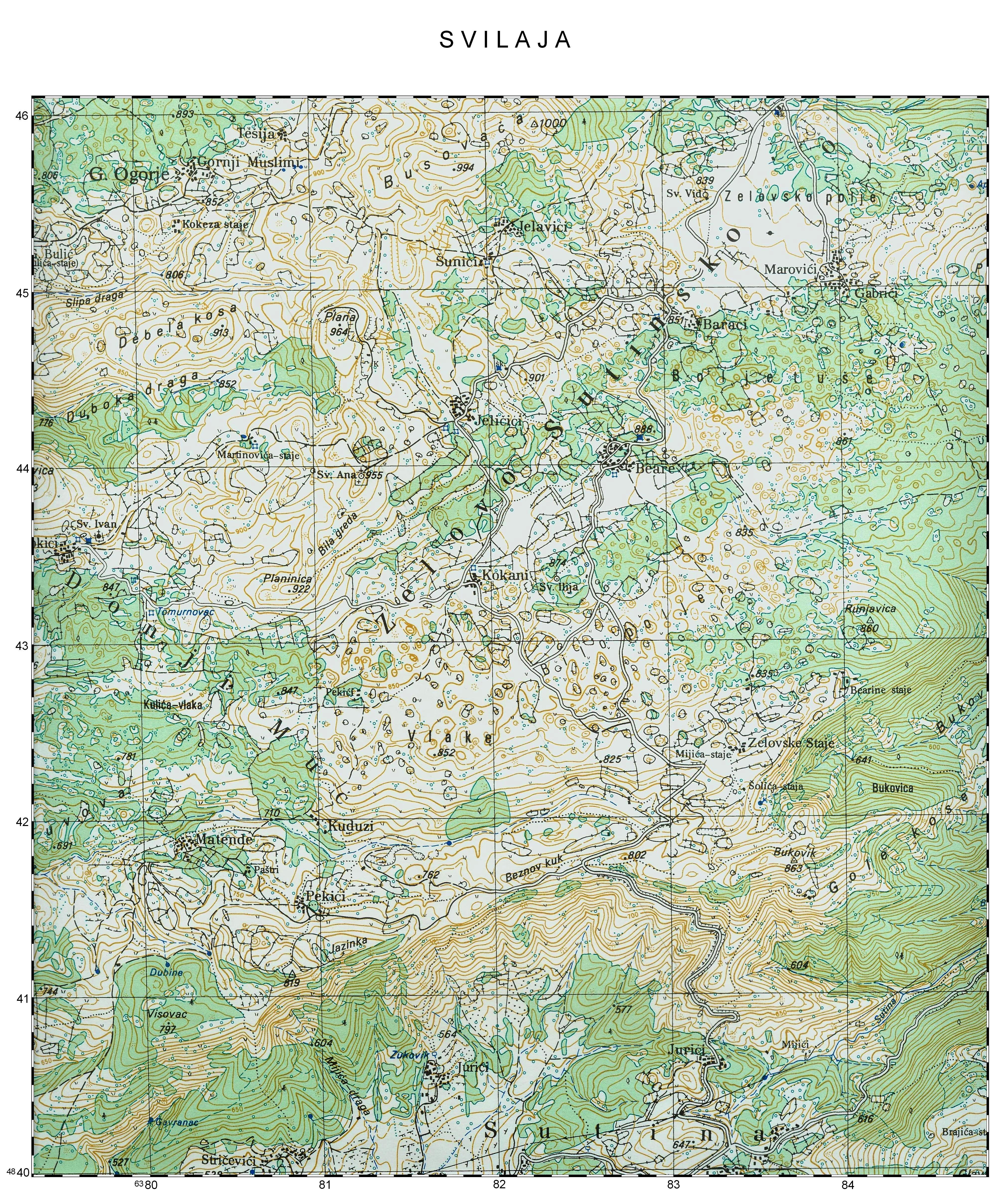 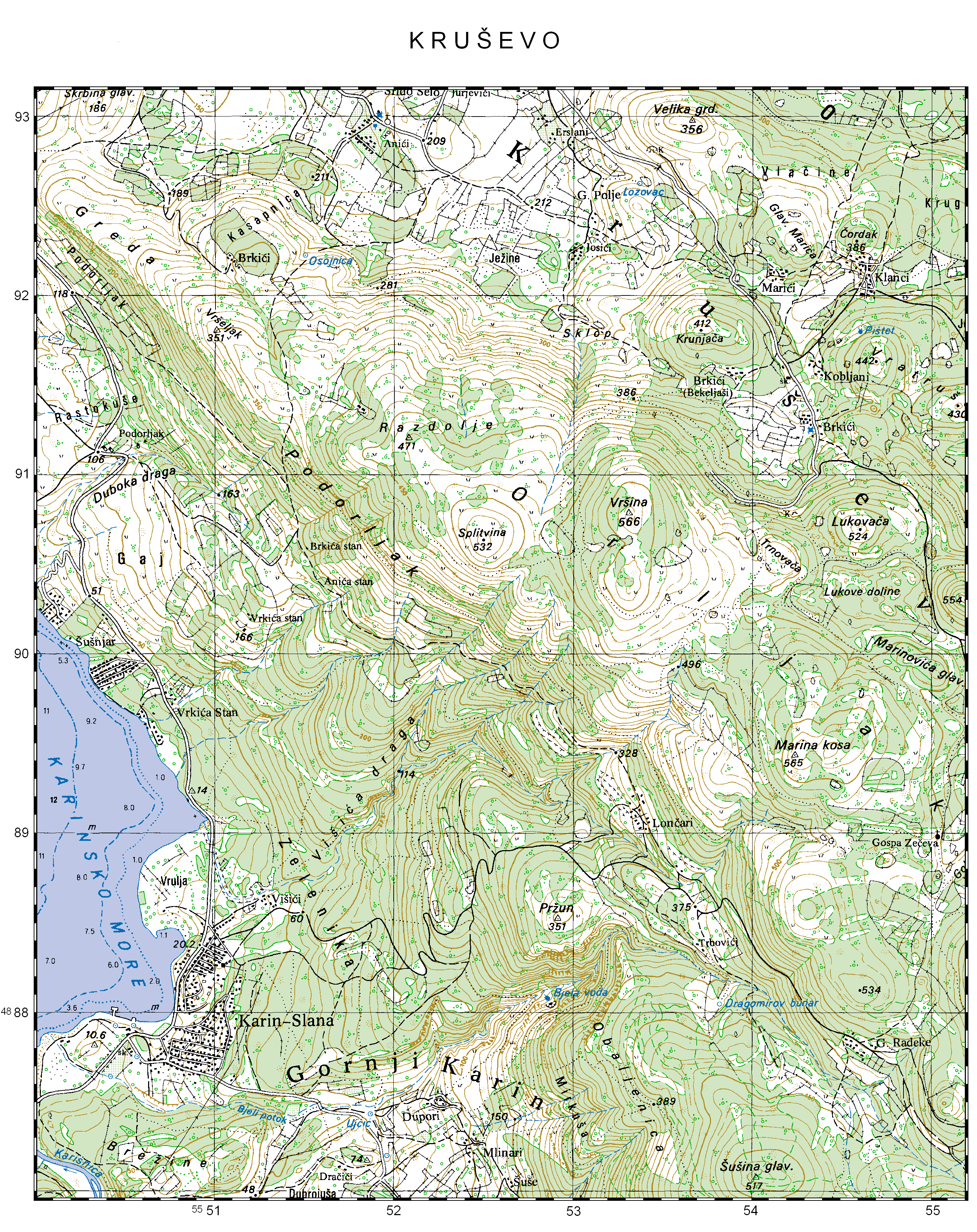 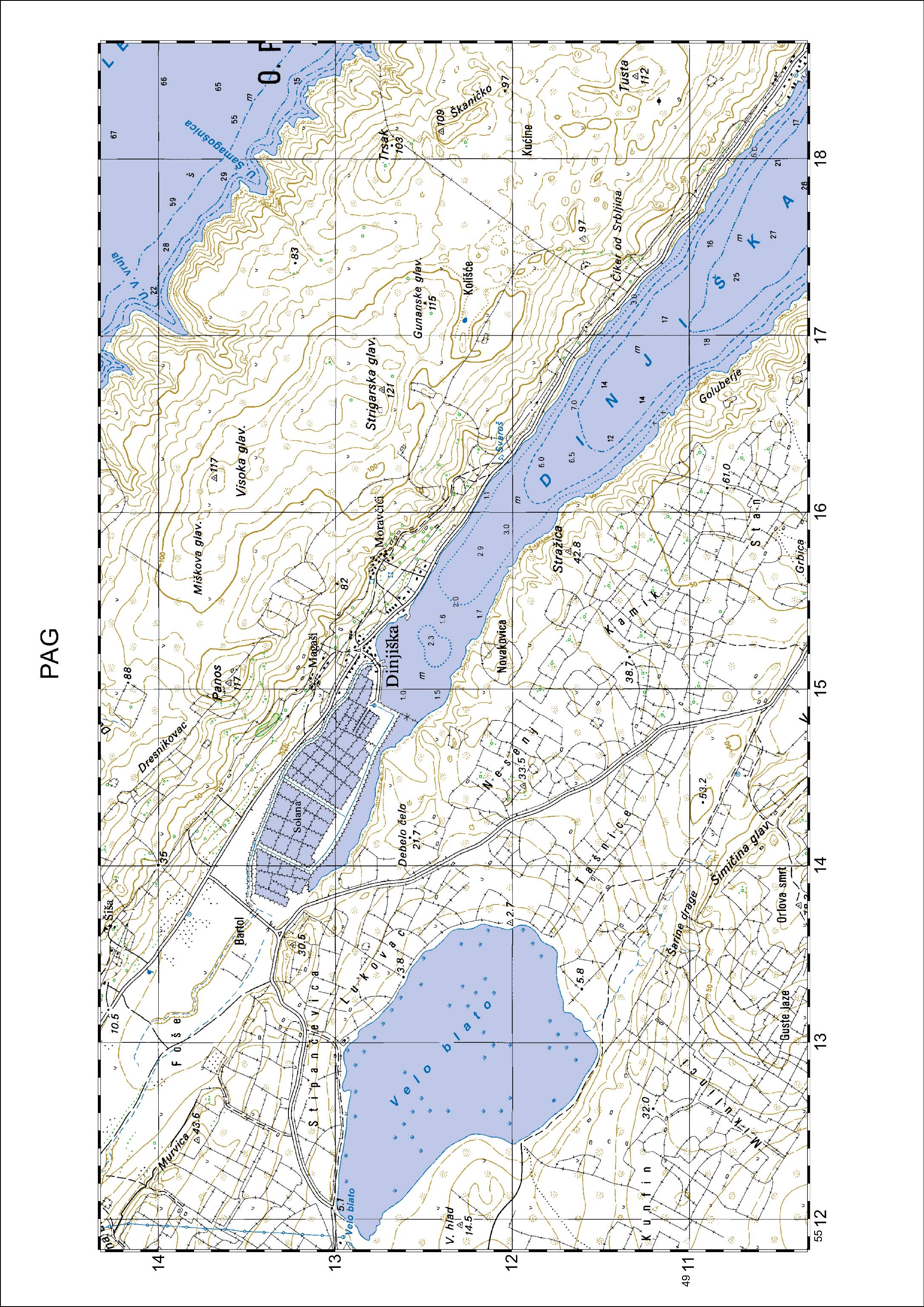 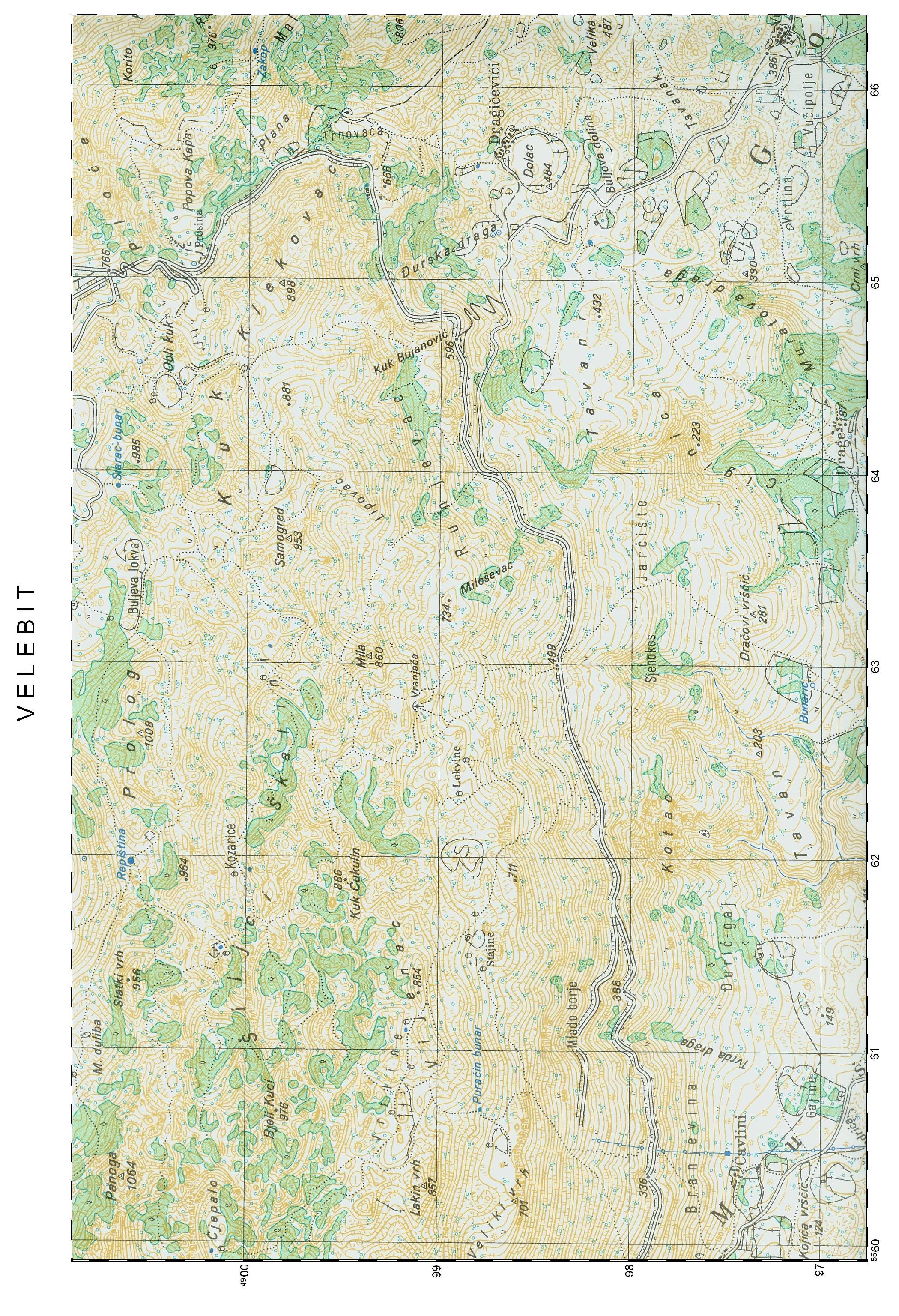 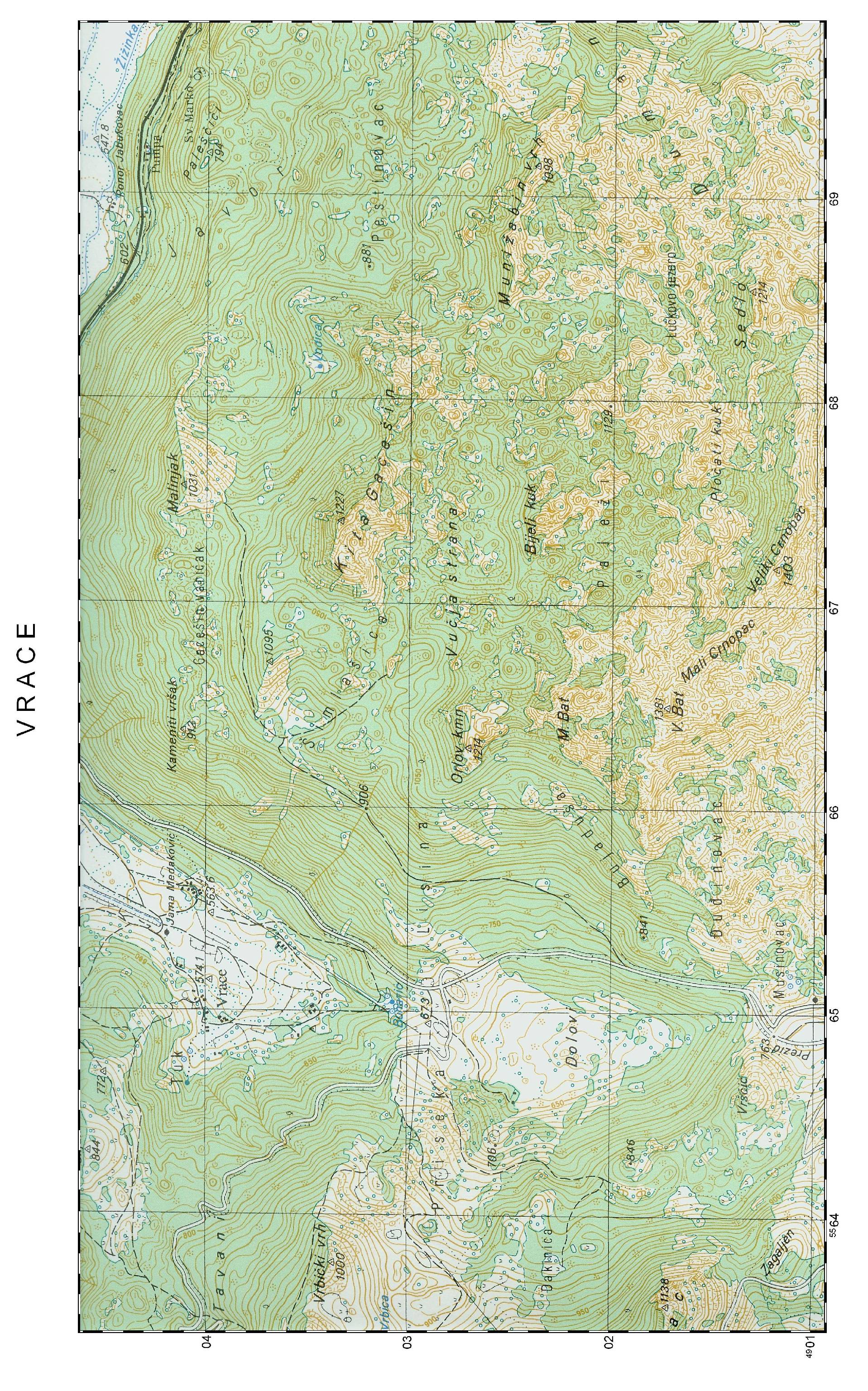 